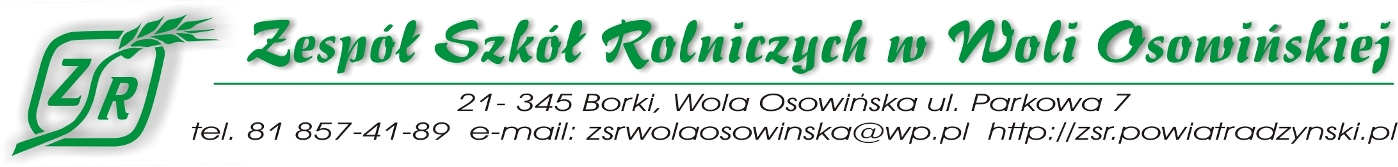 Wykaz podręczników na rok szkolny 2022/2023Klasa IV technikum w zawodzie technik przetwórstwa mleczarskiego – 4 letnieLp.PrzedmiotPodręczniki1.JĘZYK POLSKIJęzyk polski. Zakres podstawowy i rozszerzony. Cz. 5Wydawnictwo OPERON2.JĘZYK ANGIELSKI„Repetytorium Oxford”Matura podstawowaMatura rozszerzona3.JĘZYK ROSYJSKI„Wot i my” cz. IIIM. Wiatr- Kmieciak wyd. PWN4.GEOGRAFIA„Oblicza geografii 2” – podręcznik do geografii dla liceum ogólnokształcącego i technikum, zakres rozszerzonyTomasz Rachwał, Nr dopuszczenia – 501/2/2013/2016, Wydawnictwo NOWA ERA„Oblicza geografii 3” – podręcznik do geografii dla liceum ogólnokształcącego i technikum, zakres rozszerzonyMarek Więckowski, Roman Malarz, Nr dopuszczenia – 501/3/2014, Wydawnictwo NOWA ERA5.MATEMATYKAMatematyka 3 – zakres rozszerzony – M. Kurczab, E. Kurczab, E. ŚwidaWydawnictwo OE